Совет города Нурлат Нурлатского муниципального районаРеспублики Татарстан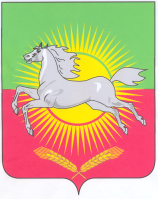 КАРАР                                                          РЕШЕНИЕот 19 декабря 2018 года                                                                                    № 103О внесении изменений в Решение Совета города Нурлат  Нурлатского муниципального района  от 15 декабря 2017 года № 61 «О бюджете  города Нурлат Нурлатского муниципального района Республики Татарстан на 2018 год и плановый период 2019 и 2020 годы»В соответствии с Бюджетным кодексом Российской Федерации, Бюджетным кодексом Республики Татарстан, Уставом города Нурлат Нурлатского района, Совет города  Нурлат Нурлатского муниципального района  РЕШИЛ:Внести в Решение Совета  города Нурлат Нурлатского муниципального района от 15.12.2017 года № 61 «О бюджете  города Нурлат Нурлатского муниципального района Республики Татарстан на 2018 год и плановый период 2019 и 2020 годы» следующие изменения:Изложить статью 1 в следующей редакции:      Статья 1       1.Утвердить основные характеристики бюджета города Нурлат Нурлатского муниципального района на 2018 год:- прогнозируемый общий объем доходов бюджета города Нурлат Нурлатского муниципального района в сумме 109 127,9 тыс. рублей;- общий объем  расходов бюджета города Нурлат  Нурлатского муниципального района в сумме 112 504,1  тыс. рублей;-  дефицит бюджета города Нурлат Нурлатского муниципального района равен  3 376,2  тыс.рублей .      2. Приложение № 1 к Решению Совета  города Нурлат Нурлатского муниципального района от 15.12.2017 года № 61 «О бюджете  города Нурлат Нурлатского муниципального района Республики Татарстан на 2018 год и плановый период 2019 и 2020 годы» изложить в следующей редакции:Приложение № 1к Решению «О бюджете города Нурлат Нурлатского муниципального района на 2018 год и плановый перид 2019 и 2020 годы»№ 61 от 15.12.2017  Источники финансирования дефицита бюджета города Нурлат Нурлатского муниципального района Республики Татарстантыс. рублей3. Приложение № 5 к Решению Совета  города Нурлат Нурлатского муниципального района от 15.12.2017 года № 61 «О бюджете  города Нурлат Нурлатского муниципального района Республики Татарстан на 2017 год и плановый период 2019 и 2020 годы» изложить в следующей редакции:Приложение № 5к решению «О бюджете города Нурлат Нурлатского муниципального района на 2017 год и плановый период 2019 и 2020 годы»№ 61  от 15.12.2017 Объемы прогнозируемых доходов города Нурлат Нурлатского муниципального района на 2018 годтыс. рублейПриложение № 6 к Решению Совета  города Нурлат Нурлатского муниципального района от 15.12.2017 года № 61 «О бюджете  города Нурлат Нурлатского муниципального района Республики Татарстан на 2018 год и плановый период 2019 и 2020 годы» изложить в следующей редакции:            Приложение № 6к решению «О бюджете  города Нурлат Нурлатского муниципального района  на 2018 год и плановый период 2019 и 2020 годы»№ 61  от 15.12.2017 Распределение расходов города Нурлат Нурлатского муниципального района по разделам, подразделам, целевым статьям, видам расходов бюджетной  классификации расходов Российской Федерации на 2018 годтыс. рублейПриложение № 7 к Решению Совета  города Нурлат Нурлатского муниципального района от 15.12.2017 года № 61 «О бюджете  города Нурлат Нурлатского муниципального района Республики Татарстан на 2018 год и плановый период 2019 и 2020 годы» изложить в следующей редакции:Приложение № 7к решению «О бюджете  города Нурлат Нурлатского муниципального района  на 2018 годи плановый период 2019 и 2020 годы»№ 61  от 15.12.2017 Распределение расходов города Нурлат Нурлатского муниципального района по ведомственной классификации расходов бюджетов Российской Федерациина 2018 годПредседатель Совета города НурлатНурлатского муниципального районаРеспублики Татарстан                                                                      А.С. АхметшинНаименованиеКод бюджетной классификацииСумма Увеличение прочих остатков средств бюджета992 01 05 02 01 00 0000 510- 109 127,9Уменьшение прочих остатков средств бюджета 01 05 01 01  00 0000  610112 504,1Наименование доходовКодсуммаДоходы000 10000000000000000105 582,6Налога на прибыль, доходы000 1010000000000000049 540,1НДФЛ за исключением доходов, источником которых является налоговый агент, за исключением доходов, в отношении которых исчисление и уплата налога осуществляются в соответствии со статьями 227, 227.1 228 НК РФ  000 1010201001000011049 540,1Налоги на совокупный доход000 1050000000000000060,5Единый сельскохозяйственный налог000 1050301001000011060,5Налоги на имущество000 1060000000000000052 731,5Налог на игорный бизнес000 1060500002100011056,0Налог на имущество физических лиц, зачисляемый в бюджеты городских поселений000 106010301300001108 950,5 Земельный налог с организация, обладающих земельным участком, расположенным в границах городских поселений000 1060603313000011033 584,0Земельный налог с физических лиц, обладающих земельным участком, расположенным в границах городских поселений000 1060604313000011010 141,0Доходы от сдачи в аренду имущества, находящегося в государственной и муниципальной собственности000 111000000000001202 400,0Доходы, получаемые в виде арендной платы за земельные участки, государственная собственность на которые не разграничена и которые расположены в границах городских поселений, а также средства от продажи права на заключение договоров аренды указанных земельных участков000 111050131300001202 400,0Доходы от продажи материальных и нематериальных активов000 11400000000000000750,0Доходы от продажи земельных участков, государственная собственность на которые не разграничена и которые расположены в границах городских поселений000 11406013130000430500,0Доходы от реализации имущества, находящиеся в оперативном управлении000 11402052130000410250,0Денежные взыскания (штрафы), установленные законами субъектов РФ за несоблюдение муниципальных правовых актов, зачисляемые в бюджеты поселений 000 11651040020000140100,0Безвозмездные поступления000 200000000000000003 545,7Дотации бюджетам городских поселений на выравнивание уровня бюджетной обеспеченности000 202010201300001511 820,5Межбюджетные трансферты, передаваемые бюджетам городских поселений000 202451601300001511 725,2ВСЕГО доходов109 127,9наименование показателяРЗПРКЦСРКВРсуммаОбщегосударственные вопросы017 343,1Центральный аппарат010399 0 00 02040200980,5Центральный аппарат010499 0 00 020402004 250,7Другие общегосударственные вопросы011399 0 00 029508001 026,5Другие общегосударственные вопросы011399 0 00 923502001 085,4Национальная экономика0421 094,8Дорожное хозяйство04 0919 040,6Строительство, содержание и ремонт автомобильных дорог и инженерных сооружений на них в границах городских округов и поселений в рамках благоустройства0409Б1 0 00 7802020019 040,6Муниципальная программа «Повышение безопасности дорожного движения на 2015-2020г.»041206 2 01 109902002 054,2Жилищно-коммунальное хозяйство0539 934,9Коммунальное хозяйство05029 375,1Муниципальная программа «Программа комплексного развития систем коммунальной инфраструктуры города Нурлат Нурлатского муниципального района РТ на 2015-2025 годы0502Ж1 0 00 750502009 375,1Благоустройство050330 559,8Муниципальная программа «Развитие системы видеонаблюдения в рамках реализации сегмента АПК «Безопасный город» на территории Нурлатского муниципального района РТ на 2017-2021 годы»0503Б1 0 00 78050200281,3Утилизация и содержание мест захоронения твердых бытовых отходов050399 0 00 780602001 724,7Муниципальная программа «Программа комплексного развития систем коммунальной инфраструктуры города Нурлат Нурлатского муниципального района РТ на 2015-2025 годы0503Б1 0 00 780102001 994,5Уличное освещение050399 0 00 7801020012 855,0Озеленение050399 0 00 780302004 389,9Содержание кладбищ050399 0 00 78040200477,5Прочие мероприятия по благоустройству городских округов и поселений050399 0 00 780502008 836,9Иные межбюджетные трансферты080199 0 00 2560050044 131,3Всего расходов 112 504,1наименование показателяГЛРЗПРКЦСРВРсумма     Совет г.Нурлат Нурлатского муниципального района929980,6Центральный аппарат929010399 0 00 02040200980,6Исполнительный  комитет  г. Нурлат Нурлатского муниципального района9276 362,5Содержание центрального аппарата927016 362,5Центральный аппарат927010499 0 00 02040  2004 250,7Другие общегосударственные вопросы 927011399 0 00 02950  8001 026,5Другие общегосударственные вопросы 927011399 0 00 923502001 085,3Национальная экономика9270421 094,8Дорожное хозяйство927 040919 040,6Строительство, содержание и ремонт автомобильных дорог и инженерных сооружений на них в границах городских округов и поселений в рамках благоустройства9270409Б1 0 00 7802020019 040,6Муниципальная программа «Повышение безопасности дорожного движения на 2015-2020 годы»927041206 2 01 109902002 054,2Благоустройство0539 934,9Коммунальное хозяйство92705029 375,1Муниципальная программа «Программа комплексного развития систем коммунальной инфраструктуры города Нурлат Нурлатского муниципального района РТ на 2015-2025 годы»9270502Ж1 0 00 750502009 375,1Благоустройство927050330 559,8Муниципальная программа «Развитие системы видеонаблюдения в рамках реализации сегмента АПК «Безопасный город» на территории Нурлатского муниципального района РТ на 2017-2021 годы»9270503Б1 0 00 78050200281,3Утилизация и содержание мест захоронения твердых бытовых отходов9270503Б1 0 00 780602001 724,7Муниципальная прграмма «Программа комлексного развития систем коммунальной инфраструктуры города Нурлат Нурлатского муниципального района на 2015-2025 годы»9270503Б1 0 00 780102001 994,5Уличное освещение927050399 0 00 7801020012 855,0Озеленение927050399 0 00 780302004 389,9Содержание кладбищ927050399 0 00 78040200477,5Прочие мероприятия по благоустройству городских округов и поселений927050399 0 00 780502008 836,9Иные межбюджетные трансферты927080199 0 00 2560050044 131,3ВСЕГО112 504,1